CSP Practice with Strings and SubstringsGiven the string, what would be displayed: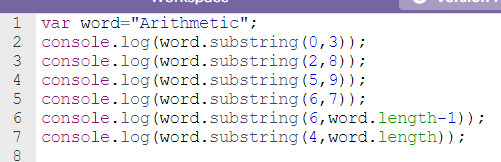 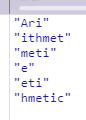 Given the string, what would be displayed: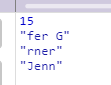 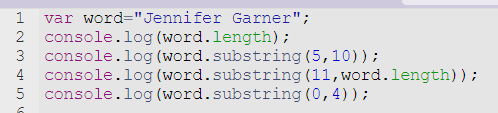 Write the code to display the following: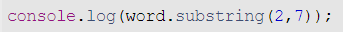 nnife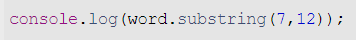 r Gar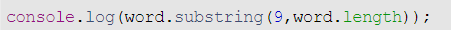 Garner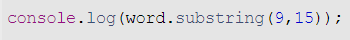 Or  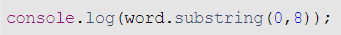 Jennifer*How could you print her first name without knowing what it was?*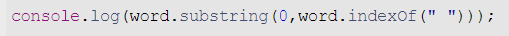 